Marketers Don't Fear Gaming Slowdown; IAB Filling GapsAdvertisers and those involved in digital gaming say the leveling off is a natural course correction following pandemic highs and remain bullish on it for engaging young consumers, say panelists at a recent virtual IAB roundtable. One way IAB is shoring up gaming's marketing infrastructure is by updating its in-game ad measurement guidelines, which PepsiCo's Paul Mascali says will "help our internal media teams and agencies feel a little bit more confident in the value we're getting back."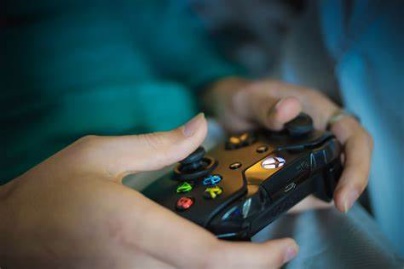 Marketing Dive 8/18/22https://www.marketingdive.com/news/marketers-video-game-advertising-measurement/629896/Image credit:https://www.bing.com/images/search?view=detailV2&ccid=MlNKHW%2b8&id=8CDFFD11677E09497B2D923EFF0B924AF7CBFA4C&thid=OIP.MlNKHW-8mC1Dsi-VzkxJgAHaE7&mediaurl=https%3a%2f%2fisorepublic.com%2fwp-content%2fuploads%2f2018%2f11%2fxbox-gaming.jpg&cdnurl=https%3a%2f%2fth.bing.com%2fth%2fid%2fR.32534a1d6fbc982d43b22f95ce4c4980%3frik%3dTPrL90qSC%252f8%252bkg%26pid%3dImgRaw%26r%3d0&exph=3333&expw=5000&q=gaming&simid=608031661464033944&FORM=IRPRST&ck=369922DB35DFE472464E60CEF3947CCE&selectedIndex=45&ajaxhist=0&ajaxserp=0